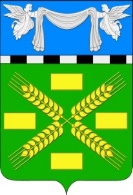 АДМИНИСТРАЦИЯ КОНОКОВСКОГО СЕЛЬСКОГО ПОСЕЛЕНИЯ УСПЕНСКОГО РАЙОНАПОСТАНОВЛЕНИЕот  01 августа  2022  года			    	                                        № 106с. КоноковоО внесении изменений и дополнений  в Реестр муниципального имущества администрации Коноковского сельского поселения  Успенского района 	В соответствии с Федеральным законом от 06.10.2003 № 131-ФЗ «Об общих принципах организации местного самоуправления в Российской Федерации» (ч.5 ст.51), Уставом Коноковского сельского поселения  постановляю: 	1. Внести изменения и дополнения в постановление администрации Коноковского сельского поселения Успенского района № 2 от 18 февраля 2022 года «Об утверждении Реестра муниципального имущества администрации Коноковского сельского поселения на 01 августа  2022 года» в новой редакции согласно приложению.	2. Контроль за исполнением настоящего решения возложить на начальника МКУ КБЦБ Коноковского сельского поселения Кандаурову О.И.          3. Настоящее решение вступает в силу после дня его официального опубликования.   Глава Коноковского сельского поселения                                       Н.Д.Елисеев